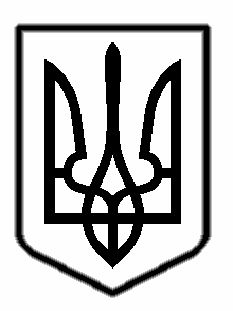 Міністерство освіти і науки УКРАЇНИЧеркаський національний університетімені Богдана ХмельницькогоПРОТОКОЛ №    9406.12.2022 р.								 	                м. ЧеркасиЩодо внесення змін до Тендерної документації на закупівлю послуг з вивезення, знешкодження та захоронення твердих побутових відходів;  послуги з вивезення та утилізації будівельних та великогабаритних відходів; послуги з вивезення та утилізації гілля, опалого листя та рослинних залишків за чотирма лотами (код за ДК 90510000-5 – Утилізація сміття та поводження зі сміттям ).Уповноважена особа – Мельниченко О.О., провідний інженер-будівельникПОРЯДОК ДЕННИЙ:1. Про прийняття рішення щодо внесення змін до тендерної документації до процедури відкриті торги з особливостями, закупівля послуг з вивезення, знешкодження та захоронення твердих побутових відходів;  послуги з вивезення та утилізації будівельних та великогабаритних відходів; послуги з вивезення та утилізації гілля, опалого листя та рослинних залишків за чотирма лотами (код за ДК 90510000-5 – Утилізація сміття та поводження зі сміттям).Щодо питання 1:29.11.2022 була оголошена процедура Відкриті торги з особливостями, закупівля послуг з вивезення, знешкодження та захоронення твердих побутових відходів;  послуги з вивезення та утилізації будівельних та великогабаритних відходів; послуги з вивезення та утилізації гілля, опалого листя та рослинних залишків за чотирма лотами (код за ДК 90510000-5 – Утилізація сміття та поводження зі сміттям), ідентифікатор закупівлі UA-20222-11-29-014096-a. Відповідно до абз.3 п.51 Особливостей здійснення публічних закупівель товарів, робіт і послуг для замовників, передбачених Законом України “Про публічні закупівлі”, на період дії правового режиму воєнного стану в Україні та протягом 90 днів з дня його припинення або скасування (далі Особливості) вносяться зміни до Тендерної документації, а саме:1) І Загальні положенняЧастина 4.3Місце, кількість, обсяг поставки товарів (надання послуг, виконання робіт)Лот 3 – 24,0 кВт/год: куб.мЛот 4  - 384,0 кВт/год: куб.м Навчальний корпус № 1, №3, №5 – бульвар Шевченка, 81; бульвар Шевченка, 79; 812) ІІІ Інструкція з підготовки тендерної пропозиціїЧастина 6Інформація про технічні, якісні та кількісні характеристики предмета закупівліЛот 4  Навчальний корпус № 1, №3, №5 – бульвар Шевченка, 81; бульвар Шевченка, 79; 813) Додаток №1.2 до тендерної документаціїТЕРДЕРНА ПРОПОЗИЦІЯЛот 4Навчальний корпус № 1, №3, №5 – бульвар Шевченка, 81; бульвар Шевченка, 79; 814) Додаток №3.1 до тендерної документаціїТехнічні, якісні та кількісні характеристики предмета закупівліТЕХНІЧНІ ВИМОГИ ЛОТ11. Загальний об’єм твердих побутових відходів (ТПВ) з 01.01.2023 по 31.12.2023 за Лотом 1 (навчальні корпуси, БІЦ  ОІЦ) складає – 660,0 куб.м Уповноважена особа Вирішила:1. Прийняти рішення про внесення вищезазначених змін у Тендерній документації у відповідності до абз.3 п.51 Особливостей. ‘’У разі внесення змін до тендерної документації строк для подання тендерних пропозицій продовжується замовником в електронній системі закупівель таким чином, щоб з моменту внесення змін до тендерної документації до закінчення кінцевого строку подання тендерних пропозицій залишалося не менше чотирьох днів’’. 2. Фахівцю з публічних закупівель оголосити закупівлю на веб-порталі Уповноваженого органу відповідно до статті 10 Закону України Про публічні закупівлі» від 25.12.2015 № 922-VIII (зі змінами).Уповноважена особа -Провідний інженер-будівельник                                                                   О.О. Мельниченко